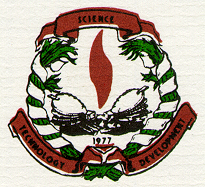 THE NIGERIAN ACADEMY OF SCIENCE2ND NAS SCIENTIFIC CONFERENCE: ABSTRACT SUBMISSION FORMTHEME: APPLIED AND TRANSLATIONAL RESEARCH IN NATIONAL DEVELOPMENTAbstract Title        Name(s) of Author(s)   Author(s) Affiliation(s)       Presentation Preference    (Kindly note that the conference committee reserves the right to make the final decision)Please indicate which of the following sub-themes your submission falls under:Abstract Text (No more than 500 words) including background, methodology, results, and conclusion:Keywords (3 required)    Name, Contact Email address & Phone number of presenting author   Kindly submit the completed form via email to nasconference@nas.org.ng with the subject line: NAS SCIENTIFIC CONFERENCE 2021 (ABSTRACT). For further information/clarification please contact the NAS Secretariat using 0808-962-2442 or bonyema@nas.org.ng